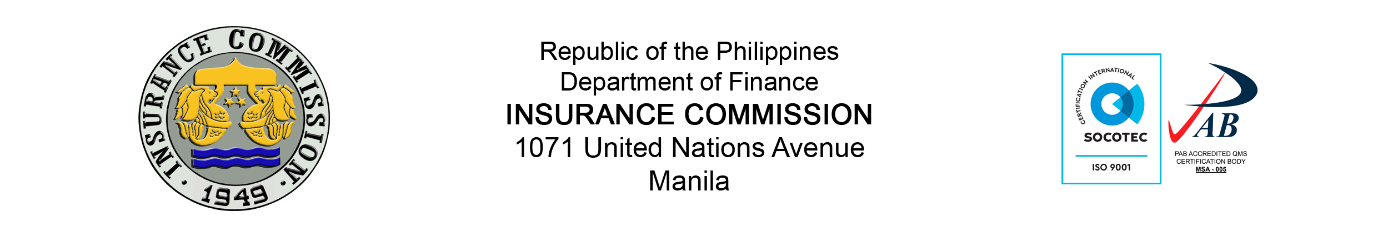 Online Submission (Statistics and Research Division) – Form 1Type of ReportType of Request:Supporting Documents: Authorization Letter signed by Manager or HeadCopy of Government-issued ID	Company RepresentativePlease use additional sheet for additional company representative.The information you provide will be treated with utmost respect and confidentiality. The Insurance Commission follows general principles and rules of Data Privacy protection in the Philippines.Please wait for an email confirmation for your user credentials. EQRSFSCatastrophe/Property Insurance Report (DRFI)New AccountUpdate Account InformationReactivate	DeactivateLast Name:Middle Name:First Name:Company:Branch (e.g. Manila):Department/Division:Position:Valid company employee official email address:Signature:Authorization:The above enumerated information has been authorized by this company in relation to the transaction with the Insurance Commission (IC) on matters pertaining to the Online Submission System. It is my responsibility to immediately inform IC by filing the necessary information on eventuality of any change and/or modification covering this authorization, including amendment/s to any of the information.Printed Name and Signature of Authorized Officer (please indicate your position below the line):